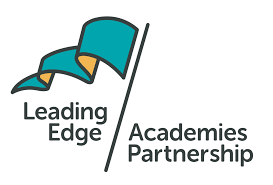 Governor Evaluation…working in partnership for the monitoring of behaviour and attitudes St Buryan AcademyFocus of visit – Behaviour and Attitudes (linked with priority area two – Wellbeing) Ensuring that all legal requirements are in place on an operational level.(cover each of these topics and note actions required to be revisited in the next visit as this allows an ongoing conversation to develop which is more powerful than singular discrete visits)Adaptions in response to the Covid-19 pandemic are to be included.(add or delete as necessary)Governor:Academy Senior Leader:Date:QuestionSubject/Faculty Leader AccountGovernor EvaluationBehaviourHow is the behaviour policy shared and implemented?How effective is it and how do we know?How are incidents reported?Meet with students to askWhat does the school do to help you to feel safe?How much do you enjoy school? Why?How does school manage behaviour?What does the school do about bullying in school?Who would you talk to if you had a problem?AttendanceHow does the academy monitor attendance?Are there any groups of students for whom attendance is worse? And what does the academy do about this?What impact do the actions have?How do you know that the school does not Off-roll students?Exclusions and inclusionAre exclusions effective and what alternative strategies are being used?What are the procedures for exclusion? Who authorises? What documentation is there?How does inclusion reduce exclusion? Give some examples.What is the quality and impact of alternative provision?Equality and diversityHow do pupils understand, appreciate and respect difference in the world and its people, celebrating the things we share in common across cultural, religious, ethnic and socio-economic communities? How do leaders know that teachers feel equipped to teach RSHE?How does the school handle allegations and instances of sexual harassment, sexual assault and sexual violence?Approach to sexual harassment and abuse in schools including Relationships and sex educationHow is relationships and sex education taught across the academy and how does it build upon an ethos of respect?Any other questions related to your own policies and procedures?Summary of Governor Pupil Premium Monitoring:Key pointsNext steps – who and when byImpact of governanceSummary of Governor Pupil Premium Monitoring:Key pointsNext steps – who and when byImpact of governanceSummary of Governor Pupil Premium Monitoring:Key pointsNext steps – who and when byImpact of governanceIs there anything else that needs mentioning?Please highlight any areas of excellence that you feel are worthy of sharing across the TrustAcronym Glossary:LTP  	Long-Term PlanningPPM  	Pupil Progress MeetingMAT  	Multi-Academy TrustSLT  	Senior Leadership TeamNfER  	National Foundation for Educational ResearchIPM  	Individual Provision MapGPM  	Group Provision MapWCR  	Whole-Class ReadingPP 	Pupil PremiumSIP  	School Improvement PlanPDM  	Professional Development MeetingSPaG 	Spelling, Punctuation and GrammarWTS  	Working Towards the Expected StandardEXS  	Working At the Expected StandardGDS  	Working at Greater Depth within the Expected Standard